PROSIMY WYPEŁNIĆ DRUKOWANYMI LITERAMI I DOSTARCZYĆ DO BIURA PROJEKTU (ADRES PONIŻEJ) LUB SEKRETARIATU SZKOŁYOświadczam, że uczę się na terenie województwa łódzkiego.   Moje dane osobowe będą przetwarzane wyłącznie w celu rekrutacji do projektu „Doskonalenie umiejętności i kompetencji praktycznych uczniów Technikum i poszerzenie kompetencji nauczycieli Zespołu Szkół Ponadgimnazjalnych w Drzewicy- kolejny krok do sukcesu zawodowego absolwentów szkoły”, w ramach Regionalnego Programu Operacyjnego Województwa Łódzkiego na lata 2014-2020. Moje dane osobowe zostaną powierzone do przetwarzania przez:Beneficjenta realizującego Projekt – Powiat Opoczyński, ul. Kwiatowa 1a, 26-300 Opoczno                                                                           ……………………………………………………Data i godzina wpływu, podpis osoby przyjmującej formularz*W przypadku deklaracji uczestnictwa osoby nieletniej oświadczenie powinno zostać podpisane zarówno przez daną osobę, jak również przez jej prawnego opiekuna.FORMULARZ ZGŁOSZENIOWY UCZESTNIKA PROJEKTU (UCZNIA/UCZENNICY)FORMULARZ ZGŁOSZENIOWY UCZESTNIKA PROJEKTU (UCZNIA/UCZENNICY)FORMULARZ ZGŁOSZENIOWY UCZESTNIKA PROJEKTU (UCZNIA/UCZENNICY)FORMULARZ ZGŁOSZENIOWY UCZESTNIKA PROJEKTU (UCZNIA/UCZENNICY)FORMULARZ ZGŁOSZENIOWY UCZESTNIKA PROJEKTU (UCZNIA/UCZENNICY)FORMULARZ ZGŁOSZENIOWY UCZESTNIKA PROJEKTU (UCZNIA/UCZENNICY)FORMULARZ ZGŁOSZENIOWY UCZESTNIKA PROJEKTU (UCZNIA/UCZENNICY)FORMULARZ ZGŁOSZENIOWY UCZESTNIKA PROJEKTU (UCZNIA/UCZENNICY)FORMULARZ ZGŁOSZENIOWY UCZESTNIKA PROJEKTU (UCZNIA/UCZENNICY)FORMULARZ ZGŁOSZENIOWY UCZESTNIKA PROJEKTU (UCZNIA/UCZENNICY)NRNRNRZgłoszenie do udziału w zajęciach w ramach projektu „Doskonalenie umiejętności i kompetencji praktycznych uczniów Technikum i poszerzenie kompetencji nauczycieli Zespołu Szkół Ponadgimnazjalnych w Drzewicy – kolejny krok do sukcesu zawodowego absolwentów szkoły” współfinansowanego ze środków Europejskiego Funduszu Społecznego w ramach Regionalnego Programu Operacyjnego Województwa Łódzkiego na lata 2014-2020Zgłoszenie do udziału w zajęciach w ramach projektu „Doskonalenie umiejętności i kompetencji praktycznych uczniów Technikum i poszerzenie kompetencji nauczycieli Zespołu Szkół Ponadgimnazjalnych w Drzewicy – kolejny krok do sukcesu zawodowego absolwentów szkoły” współfinansowanego ze środków Europejskiego Funduszu Społecznego w ramach Regionalnego Programu Operacyjnego Województwa Łódzkiego na lata 2014-2020Zgłoszenie do udziału w zajęciach w ramach projektu „Doskonalenie umiejętności i kompetencji praktycznych uczniów Technikum i poszerzenie kompetencji nauczycieli Zespołu Szkół Ponadgimnazjalnych w Drzewicy – kolejny krok do sukcesu zawodowego absolwentów szkoły” współfinansowanego ze środków Europejskiego Funduszu Społecznego w ramach Regionalnego Programu Operacyjnego Województwa Łódzkiego na lata 2014-2020Zgłoszenie do udziału w zajęciach w ramach projektu „Doskonalenie umiejętności i kompetencji praktycznych uczniów Technikum i poszerzenie kompetencji nauczycieli Zespołu Szkół Ponadgimnazjalnych w Drzewicy – kolejny krok do sukcesu zawodowego absolwentów szkoły” współfinansowanego ze środków Europejskiego Funduszu Społecznego w ramach Regionalnego Programu Operacyjnego Województwa Łódzkiego na lata 2014-2020Zgłoszenie do udziału w zajęciach w ramach projektu „Doskonalenie umiejętności i kompetencji praktycznych uczniów Technikum i poszerzenie kompetencji nauczycieli Zespołu Szkół Ponadgimnazjalnych w Drzewicy – kolejny krok do sukcesu zawodowego absolwentów szkoły” współfinansowanego ze środków Europejskiego Funduszu Społecznego w ramach Regionalnego Programu Operacyjnego Województwa Łódzkiego na lata 2014-2020Zgłoszenie do udziału w zajęciach w ramach projektu „Doskonalenie umiejętności i kompetencji praktycznych uczniów Technikum i poszerzenie kompetencji nauczycieli Zespołu Szkół Ponadgimnazjalnych w Drzewicy – kolejny krok do sukcesu zawodowego absolwentów szkoły” współfinansowanego ze środków Europejskiego Funduszu Społecznego w ramach Regionalnego Programu Operacyjnego Województwa Łódzkiego na lata 2014-2020Zgłoszenie do udziału w zajęciach w ramach projektu „Doskonalenie umiejętności i kompetencji praktycznych uczniów Technikum i poszerzenie kompetencji nauczycieli Zespołu Szkół Ponadgimnazjalnych w Drzewicy – kolejny krok do sukcesu zawodowego absolwentów szkoły” współfinansowanego ze środków Europejskiego Funduszu Społecznego w ramach Regionalnego Programu Operacyjnego Województwa Łódzkiego na lata 2014-2020Zgłoszenie do udziału w zajęciach w ramach projektu „Doskonalenie umiejętności i kompetencji praktycznych uczniów Technikum i poszerzenie kompetencji nauczycieli Zespołu Szkół Ponadgimnazjalnych w Drzewicy – kolejny krok do sukcesu zawodowego absolwentów szkoły” współfinansowanego ze środków Europejskiego Funduszu Społecznego w ramach Regionalnego Programu Operacyjnego Województwa Łódzkiego na lata 2014-2020Zgłoszenie do udziału w zajęciach w ramach projektu „Doskonalenie umiejętności i kompetencji praktycznych uczniów Technikum i poszerzenie kompetencji nauczycieli Zespołu Szkół Ponadgimnazjalnych w Drzewicy – kolejny krok do sukcesu zawodowego absolwentów szkoły” współfinansowanego ze środków Europejskiego Funduszu Społecznego w ramach Regionalnego Programu Operacyjnego Województwa Łódzkiego na lata 2014-2020Zgłoszenie do udziału w zajęciach w ramach projektu „Doskonalenie umiejętności i kompetencji praktycznych uczniów Technikum i poszerzenie kompetencji nauczycieli Zespołu Szkół Ponadgimnazjalnych w Drzewicy – kolejny krok do sukcesu zawodowego absolwentów szkoły” współfinansowanego ze środków Europejskiego Funduszu Społecznego w ramach Regionalnego Programu Operacyjnego Województwa Łódzkiego na lata 2014-2020Zgłoszenie do udziału w zajęciach w ramach projektu „Doskonalenie umiejętności i kompetencji praktycznych uczniów Technikum i poszerzenie kompetencji nauczycieli Zespołu Szkół Ponadgimnazjalnych w Drzewicy – kolejny krok do sukcesu zawodowego absolwentów szkoły” współfinansowanego ze środków Europejskiego Funduszu Społecznego w ramach Regionalnego Programu Operacyjnego Województwa Łódzkiego na lata 2014-2020Zgłoszenie do udziału w zajęciach w ramach projektu „Doskonalenie umiejętności i kompetencji praktycznych uczniów Technikum i poszerzenie kompetencji nauczycieli Zespołu Szkół Ponadgimnazjalnych w Drzewicy – kolejny krok do sukcesu zawodowego absolwentów szkoły” współfinansowanego ze środków Europejskiego Funduszu Społecznego w ramach Regionalnego Programu Operacyjnego Województwa Łódzkiego na lata 2014-2020Zgłoszenie do udziału w zajęciach w ramach projektu „Doskonalenie umiejętności i kompetencji praktycznych uczniów Technikum i poszerzenie kompetencji nauczycieli Zespołu Szkół Ponadgimnazjalnych w Drzewicy – kolejny krok do sukcesu zawodowego absolwentów szkoły” współfinansowanego ze środków Europejskiego Funduszu Społecznego w ramach Regionalnego Programu Operacyjnego Województwa Łódzkiego na lata 2014-2020Zgłoszenie do udziału w zajęciach w ramach projektu „Doskonalenie umiejętności i kompetencji praktycznych uczniów Technikum i poszerzenie kompetencji nauczycieli Zespołu Szkół Ponadgimnazjalnych w Drzewicy – kolejny krok do sukcesu zawodowego absolwentów szkoły” współfinansowanego ze środków Europejskiego Funduszu Społecznego w ramach Regionalnego Programu Operacyjnego Województwa Łódzkiego na lata 2014-2020NALEŻY PRZY WYBRANYCH ZAJĘCIACH WPISAĆ ZNAK ”X”NALEŻY PRZY WYBRANYCH ZAJĘCIACH WPISAĆ ZNAK ”X”NALEŻY PRZY WYBRANYCH ZAJĘCIACH WPISAĆ ZNAK ”X”NALEŻY PRZY WYBRANYCH ZAJĘCIACH WPISAĆ ZNAK ”X”NALEŻY PRZY WYBRANYCH ZAJĘCIACH WPISAĆ ZNAK ”X”NALEŻY PRZY WYBRANYCH ZAJĘCIACH WPISAĆ ZNAK ”X”NALEŻY PRZY WYBRANYCH ZAJĘCIACH WPISAĆ ZNAK ”X”NALEŻY PRZY WYBRANYCH ZAJĘCIACH WPISAĆ ZNAK ”X”NALEŻY PRZY WYBRANYCH ZAJĘCIACH WPISAĆ ZNAK ”X”NALEŻY PRZY WYBRANYCH ZAJĘCIACH WPISAĆ ZNAK ”X”NALEŻY PRZY WYBRANYCH ZAJĘCIACH WPISAĆ ZNAK ”X”NALEŻY PRZY WYBRANYCH ZAJĘCIACH WPISAĆ ZNAK ”X”NALEŻY PRZY WYBRANYCH ZAJĘCIACH WPISAĆ ZNAK ”X”NALEŻY PRZY WYBRANYCH ZAJĘCIACH WPISAĆ ZNAK ”X”Zajęcia z doradcą edukacyjno – zawodowym w ramach Szkolnego Punktu Informacji i KarieryZajęcia z doradcą edukacyjno – zawodowym w ramach Szkolnego Punktu Informacji i KarieryZajęcia z doradcą edukacyjno – zawodowym w ramach Szkolnego Punktu Informacji i KarieryZajęcia z doradcą edukacyjno – zawodowym w ramach Szkolnego Punktu Informacji i KarieryZajęcia z doradcą edukacyjno – zawodowym w ramach Szkolnego Punktu Informacji i KarieryZajęcia z doradcą edukacyjno – zawodowym w ramach Szkolnego Punktu Informacji i KarieryZajęcia z doradcą edukacyjno – zawodowym w ramach Szkolnego Punktu Informacji i KarieryZajęcia z doradcą edukacyjno – zawodowym w ramach Szkolnego Punktu Informacji i KarieryZajęcia z doradcą edukacyjno – zawodowym w ramach Szkolnego Punktu Informacji i KarieryZajęcia z doradcą edukacyjno – zawodowym w ramach Szkolnego Punktu Informacji i KarieryKurs magazynier z obsługą kasy kas fiskalnych i fakturowaniem komputerowymKurs magazynier z obsługą kasy kas fiskalnych i fakturowaniem komputerowymKurs magazynier z obsługą kasy kas fiskalnych i fakturowaniem komputerowymKurs magazynier z obsługą kasy kas fiskalnych i fakturowaniem komputerowymKurs magazynier z obsługą kasy kas fiskalnych i fakturowaniem komputerowymKurs magazynier z obsługą kasy kas fiskalnych i fakturowaniem komputerowymKurs magazynier z obsługą kasy kas fiskalnych i fakturowaniem komputerowymKurs magazynier z obsługą kasy kas fiskalnych i fakturowaniem komputerowymKurs magazynier z obsługą kasy kas fiskalnych i fakturowaniem komputerowymKurs magazynier z obsługą kasy kas fiskalnych i fakturowaniem komputerowymKurs kierowca wózka jezdniowego z napędem silnikowym i wymianą butli z gazemKurs kierowca wózka jezdniowego z napędem silnikowym i wymianą butli z gazemKurs kierowca wózka jezdniowego z napędem silnikowym i wymianą butli z gazemKurs kierowca wózka jezdniowego z napędem silnikowym i wymianą butli z gazemKurs kierowca wózka jezdniowego z napędem silnikowym i wymianą butli z gazemKurs kierowca wózka jezdniowego z napędem silnikowym i wymianą butli z gazemKurs kierowca wózka jezdniowego z napędem silnikowym i wymianą butli z gazemKurs kierowca wózka jezdniowego z napędem silnikowym i wymianą butli z gazemKurs kierowca wózka jezdniowego z napędem silnikowym i wymianą butli z gazemKurs kierowca wózka jezdniowego z napędem silnikowym i wymianą butli z gazemWarsztaty wirtualne- laboratoria logistyczneWarsztaty wirtualne- laboratoria logistyczneWarsztaty wirtualne- laboratoria logistyczneWarsztaty wirtualne- laboratoria logistyczneWarsztaty wirtualne- laboratoria logistyczneWarsztaty wirtualne- laboratoria logistyczneWarsztaty wirtualne- laboratoria logistyczneWarsztaty wirtualne- laboratoria logistyczneWarsztaty wirtualne- laboratoria logistyczneWarsztaty wirtualne- laboratoria logistyczneStaż zawodowy u pracodawcy – udział obowiązkowyStaż zawodowy u pracodawcy – udział obowiązkowyStaż zawodowy u pracodawcy – udział obowiązkowyStaż zawodowy u pracodawcy – udział obowiązkowyStaż zawodowy u pracodawcy – udział obowiązkowyStaż zawodowy u pracodawcy – udział obowiązkowyStaż zawodowy u pracodawcy – udział obowiązkowyStaż zawodowy u pracodawcy – udział obowiązkowyStaż zawodowy u pracodawcy – udział obowiązkowyStaż zawodowy u pracodawcy – udział obowiązkowy		X		X		X		XDANE OSOBOWEDANE OSOBOWEDANE OSOBOWEDANE OSOBOWEDANE OSOBOWEDANE OSOBOWEDANE OSOBOWEDANE OSOBOWEDANE OSOBOWEDANE OSOBOWEDANE OSOBOWEDANE OSOBOWEDANE OSOBOWEDANE OSOBOWENazwiskoNazwiskoImię (imiona)Imię (imiona)Płeć (zaznaczyć x)Płeć (zaznaczyć x)KobietaMężczyznaMężczyznaMężczyznaMężczyznaData i miejsce urodzeniaData i miejsce urodzeniaPeselPeselPeselPeselWykształcenie
Wykształcenie
ADRES ZAMIESZKANIAADRES ZAMIESZKANIAADRES ZAMIESZKANIAADRES ZAMIESZKANIAADRES ZAMIESZKANIAADRES ZAMIESZKANIAADRES ZAMIESZKANIAADRES ZAMIESZKANIAADRES ZAMIESZKANIAADRES ZAMIESZKANIAADRES ZAMIESZKANIAADRES ZAMIESZKANIAADRES ZAMIESZKANIAADRES ZAMIESZKANIAMiejscowośćKod pocztowyKod pocztowyKod pocztowyUlicaNr domuNr domuNr lokaluNr lokaluNr lokaluWojewództwoPowiatPowiatPowiatGminaAdres poczty elektronicznejTelefon stacjonarnyTelefon stacjonarnyTelefon stacjonarnyTelefon komórkowyJestem uczniem/uczennicą Technikum  w ZSPg w Drzewicy w zawodzie:Jestem uczniem/uczennicą Technikum  w ZSPg w Drzewicy w zawodzie:Jestem uczniem/uczennicą Technikum  w ZSPg w Drzewicy w zawodzie:Jestem uczniem/uczennicą Technikum  w ZSPg w Drzewicy w zawodzie:Jestem uczniem/uczennicą Technikum  w ZSPg w Drzewicy w zawodzie:Jestem uczniem/uczennicą Technikum  w ZSPg w Drzewicy w zawodzie:Jestem uczniem/uczennicą Technikum  w ZSPg w Drzewicy w zawodzie:Jestem uczniem/uczennicą Technikum  w ZSPg w Drzewicy w zawodzie:Jestem uczniem/uczennicą Technikum  w ZSPg w Drzewicy w zawodzie:Jestem uczniem/uczennicą Technikum  w ZSPg w Drzewicy w zawodzie:Jestem uczniem/uczennicą Technikum  w ZSPg w Drzewicy w zawodzie:Jestem uczniem/uczennicą Technikum  w ZSPg w Drzewicy w zawodzie:Jestem uczniem/uczennicą Technikum  w ZSPg w Drzewicy w zawodzie:Jestem uczniem/uczennicą Technikum  w ZSPg w Drzewicy w zawodzie:technik logistyk Klasa (I-III)
(wpisać odpowiednio)W przypadku zgłoszeń dokonanych przez osoby z różnymi niepełnosprawnościami prosimy o podanie zakresu koniecznych udogodnień, które ewentualnie moglibyśmy zapewnićW przypadku zgłoszeń dokonanych przez osoby z różnymi niepełnosprawnościami prosimy o podanie zakresu koniecznych udogodnień, które ewentualnie moglibyśmy zapewnićW przypadku zgłoszeń dokonanych przez osoby z różnymi niepełnosprawnościami prosimy o podanie zakresu koniecznych udogodnień, które ewentualnie moglibyśmy zapewnićW przypadku zgłoszeń dokonanych przez osoby z różnymi niepełnosprawnościami prosimy o podanie zakresu koniecznych udogodnień, które ewentualnie moglibyśmy zapewnićW przypadku zgłoszeń dokonanych przez osoby z różnymi niepełnosprawnościami prosimy o podanie zakresu koniecznych udogodnień, które ewentualnie moglibyśmy zapewnićW przypadku zgłoszeń dokonanych przez osoby z różnymi niepełnosprawnościami prosimy o podanie zakresu koniecznych udogodnień, które ewentualnie moglibyśmy zapewnićW przypadku zgłoszeń dokonanych przez osoby z różnymi niepełnosprawnościami prosimy o podanie zakresu koniecznych udogodnień, które ewentualnie moglibyśmy zapewnić……………………………………………………………………        ………………………………………………………….                       Podpis uczestnika projektu*                Podpis opiekuna prawnego……………………………………………………………………        ………………………………………………………….                       Podpis uczestnika projektu*                Podpis opiekuna prawnego……………………………………………………………………        ………………………………………………………….                       Podpis uczestnika projektu*                Podpis opiekuna prawnego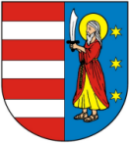 Powiat Opoczyński   ul. Kwiatowa 1a   26-300 Opocznowww.opocznopowiat.pl   Biuro Projektu: ul. Rolna 6, pok. 211   26-300 Opoczno   tel. 44 736 15 54